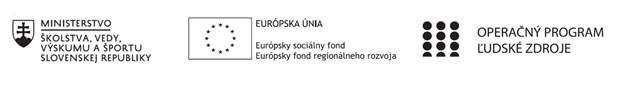 Správa o činnosti pedagogického klubu 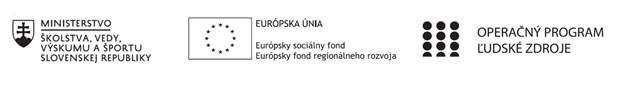 PREZENČNÁ LISTINAMiesto konania stretnutia: ZŠ Veľké ÚľanyDátum konania stretnutia:  1.7.2020Trvanie stretnutia: od 14.00hod	do 16.00hod	Zoznam účastníkov/členov pedagogického klubu:Meno prizvaných odborníkov/iných účastníkov, ktorí nie sú členmi pedagogického klubu  a podpis/y:Prioritná osVzdelávanieŠpecifický cieľ1.1.1 Zvýšiť inkluzívnosť a rovnaký prístup ku kvalitnému vzdelávaniu a zlepšiť výsledky a kompetencie detí a žiakovPrijímateľZákladná škola Veľké ÚľanyNázov projektuRozvíjanie gramotností v ZŠ Veľké ÚľanyKód projektu  ITMS2014+312011R049Názov pedagogického klubu Pedagogický klub v ZŠ Veľké ÚľanyDátum stretnutia  pedagogického klubu01.07.2020Miesto stretnutia  pedagogického klubuZákladná škola Veľké ÚľanyMeno koordinátora pedagogického klubuMgr. Lucia ZdichavskáOdkaz na webové sídlo zverejnenej správyhttps://zsvu.edupage.org/Manažérske zhrnutie:Vyhodnotenie projektových aktivít počas extra hodín, zhodnotenie ich vplyvu na rozvoj gramotností žiakovHlavné body, témy stretnutia, zhrnutie priebehu stretnutia:Vyhodnotenie aktivít  na 1. stupni Vyhodnotenie aktivít na 2. stupniDiskusiaČlenovia pedagogického klubu, ktorí vyučujú „extra“ hodiny v daných predmetoch vyhodnotili aktivity, činnosti a práce žiakov za 2.polrok šk.roka 2019/2020 : A.- B.  Členovia pedagogického klubu vyhodnotili a odprezetovali postrehy vplyvu aplikovaných aktivít počas extra hodín ako mimoriadne prospešné pre rozvoj čitateľskej, informatickej a matematickej gramotnosti. Taktiež tieto aktivity výrazne ovplyvňujú sociálne vzťahy, podporujú poznanie multikultúrneho prostredia a komplexne rozvíjajú žiakov vo všetkých smeroch, najmä v rozvoji kritického myslenia, riešenie konfliktov, komunikácia a spolupráca . Pandémia koronavírusu a jej opatrenia mali vplyv nielen na aktivity žiakov, ale aj na prípravu pedagogických zamestnancov. Tu sa výrazne muselo zmeniť zadávanie úloh, častokrát sa musela vynechať skupinová práca a mnohé aktivity sa museli prispôsobiť daným podmienkam. Tu vyučujúci poznamenali výrazný pozitívny vplyv v rámci spolupráce s rodičmi. Teda sa posilnila aj komunikácia škola-rodičia-žiaci. C. DiskusiaPedagogický klub spoločne zhodnotil, že rozšírenie učebných osnov o „extra“ hodiny má výrazný vplyv na kvalitu získavania vedomostí žiakov a ovplyvňuje úroveň gramotnosti vo všetkých ročníkoch. Vyššia časová dotácia je veľmi prospešná pre žiakov individuálne začlenených, ktorý majú dostatok času na rozvíjanie svojich poznatkov ako aj prospešná pre intaktné deti, ktoré majú priestor na dostatočné množstvo rozmanitých vzdelávacích aktivít.Závery a odporúčania:Členovia pedagogického klubu  vzájomnou výmenou poznatkov skvalitňujú vyučovací proces v jednotlivých ročníkoch. Pedagogický klub odporúča všetkým vyučujúcim aj v budúcom školskom roku aplikovať navrhované aktivity a vo vyšších ročníkoch zvyšovať ich náročnosť, odporúčajú navrhované aktivity zaraďovať aj do predmetov mimo extra hodín.Vypracoval (meno, priezvisko)Lucia ZdichavskáDátum2.7.2020PodpisSchválil (meno, priezvisko)Monika SnohováDátum2.7.2020PodpisPrioritná os:VzdelávanieŠpecifický cieľ:1.1.1 Zvýšiť inkluzívnosť a rovnaký prístup ku kvalitnému vzdelávaniu a zlepšiť výsledky a kompetencie detí a žiakovPrijímateľ:Základná škola Veľká ÚľanyNázov projektu:Rozvíjanie gramotností v ZŠ Veľké ÚľanyKód ITMS projektu:312011R049Názov pedagogického klubu:Pedagogický klub v ZŠ Veľké Úľanyč.Meno a priezviskoPodpisInštitúcia1.Lenka HrubjákováZŠ Veľké Úľany2.Silvia PillárováZŠ Veľké Úľany3Barbora KovácsováZŠ Veľké Úľany4Silvia LaššuováZŠ Veľké Úľany5Martina HanzelováZŠ Veľké Úľany6.Martina KissZŠ Veľké Úľany7.Lívia BrezanskáZŠ Veľké Úľany8.Kristína MészárosZŠ Veľké Úľany9.Nadežda NágelováZŠ Veľké Úľany10.Lucia ZdichavskáZŠ Veľké Úľanyč.Meno a priezviskoPodpisInštitúcia1.Monika Snohová ZŠ Veľké Úľany